WALES  ORDER FORM Guinness Six Nations 2022I wish to purchase the following digital tickets for the 2022 Six Nations Internationals:DECLARATIONI, the undersigned, confirm that I accept the Six Nations 2022 Digital Tickets on the understanding that I will not, in any circumstances, pass, sell or dispose of the tickets for above their face value.  I accept that if any tickets allocated to me are discovered on the “black market”, I may lose my right to purchase tickets from the club in future.                                                                                                  		 	   Please return to:Signed:	  	___________________________________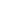 Print name:    	____________________________________Date:		____________________________________     Address              _____________________________________Email                  ___________________________________Mobile No          ______________________________________   (Required for the receipt of your digital tickets)        Season Ticket/Shareholders  No___________(Tick to confirm that 2021/22 season ticket application has been submitted)Payment method: Request details if an online payment is preferred.DATEINTERNATIONALNUMBER OF TICKETSPRICETOTALSat 12th FebK.o 14.15ScotlandFri 11th MarchK.o 20.00FranceSat 19th MarchK.o 14.15ItalyAdministration FeeAdministration FeeAdministration FeeAdministration Fee£7.00Grand TotalGrand TotalGrand TotalGrand Total Cash	£____________Cheque 	£________________Made payable to Ponty Rugby Ltd with name address & card number on reverseDebit/Credit Card Card Type: 		_____	Card Number: 			________________________Expiry Date: 		_____ 	Security No: _		 	Issue No.(Switch only): _____________Name on Card:	_______________________Signed: 			___        Date: ______________Debit/Credit Card Card Type: 		_____	Card Number: 			________________________Expiry Date: 		_____ 	Security No: _		 	Issue No.(Switch only): _____________Name on Card:	_______________________Signed: 			___        Date: ______________